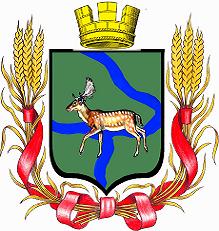 РОССИЙСКАЯ   ФЕДЕРАЦИЯДума  Еланского  городского  поселенияЕланского  муниципального  районаВолгоградской  областиРЕШЕНИЕ  № 94 / 14от  22  января  2016  годаО внесении изменений в Решение Думы Еланского городского поселения от 31 марта 2010 года № 56/7 «О Правилах землепользования и застройки Еланского городского поселения Еланского муниципального района  Волгоградской  области»Рассмотрев Ходатайство администрации Еланского городского поселения о внесении изменений в Решение Думы Еланского городского поселения от 31 марта 2010 года № 56/7 «О Правилах землепользования и застройки Еланского городского поселения Еланского муниципального района Волгоградской области», руководствуясь Уставом Еланского городского поселения Еланского муниципального района Волгоградской области,Дума Еланского городского поселенияРешила:1. Внести изменения в Решение Думы Еланского городского поселения Еланского муниципального района Волгоградской области от 31 марта 2010 года № 56/7 «О Правилах землепользования и застройки Еланского городского поселения Еланского муниципального района Волгоградской области».1.1. Правила землепользования и застройки Еланского городского поселения Еланского муниципального района Волгоградской области, дополнить статьёй 11.1. следующего содержания:«11.1. Общие принципы регулирования иных вопросов землепользования и застройки на территории Еланского городского поселения Еланского муниципального района Волгоградской области.1. Иные вопросы землепользования и застройки на территории поселения регулируются законодательством Российской Федерации, Волгоградской области, правовыми актами Еланского муниципального района, Еланского городского поселения»;Председатель ДумыЕланского городского поселения                                    В.Ф.КорабельниковГлава Еланскогогородского поселения                                                       Н.А.Савин